LICA 2024 Youth Calendar Contest Official Entry FormRules:Open to students from K-12 (including home learners).The theme is “Species at Risk.”One entry per student.Must live within or attend school in the LICA region.Entries will not be returned and become property of LICA to be used in the calendar, Annual Report, website, and other publications we deem fit.Please write the contestant’s name and grade on the back of the picture.One $50 cash prize will be awarded to the creator of each chosen work.LICA thanks each participant for their submission, but only those chosen for the calendar will be contacted.All entries must be received in either electronic or paper format by 5:00pm Thursday, October 19th, 2023.Emailed entry must be sent in JPEG format along with completed entry form.Electronic format must have a resolution of at least 300 dpi.Low resolution prints or digital image of work that cannot be produced in high quality will be disqualified.Send completed form by mail or email to:Lakeland Industry & Community AssociationMail: PO Box 8237, Bonnyville, AB, T9N 2J5In Person: 5107W-50 Street, Bonnyville, ABPhone: 780-201-2242 Email: outreach@lica.ca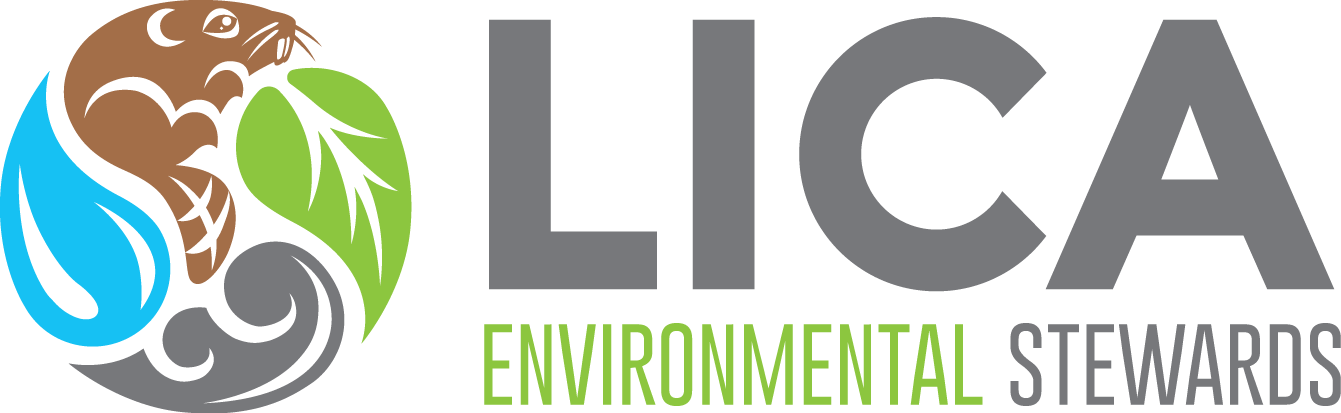 Name of Applicant:Name of Applicant:Age:Grade Level:School:Name of Teacher:Home Address:Home Address:City:Postal Code: Home Phone Number:Home Phone Number:Parent’s Email Address:Parent’s Email Address: